2011/08/1511:45 ق.ظ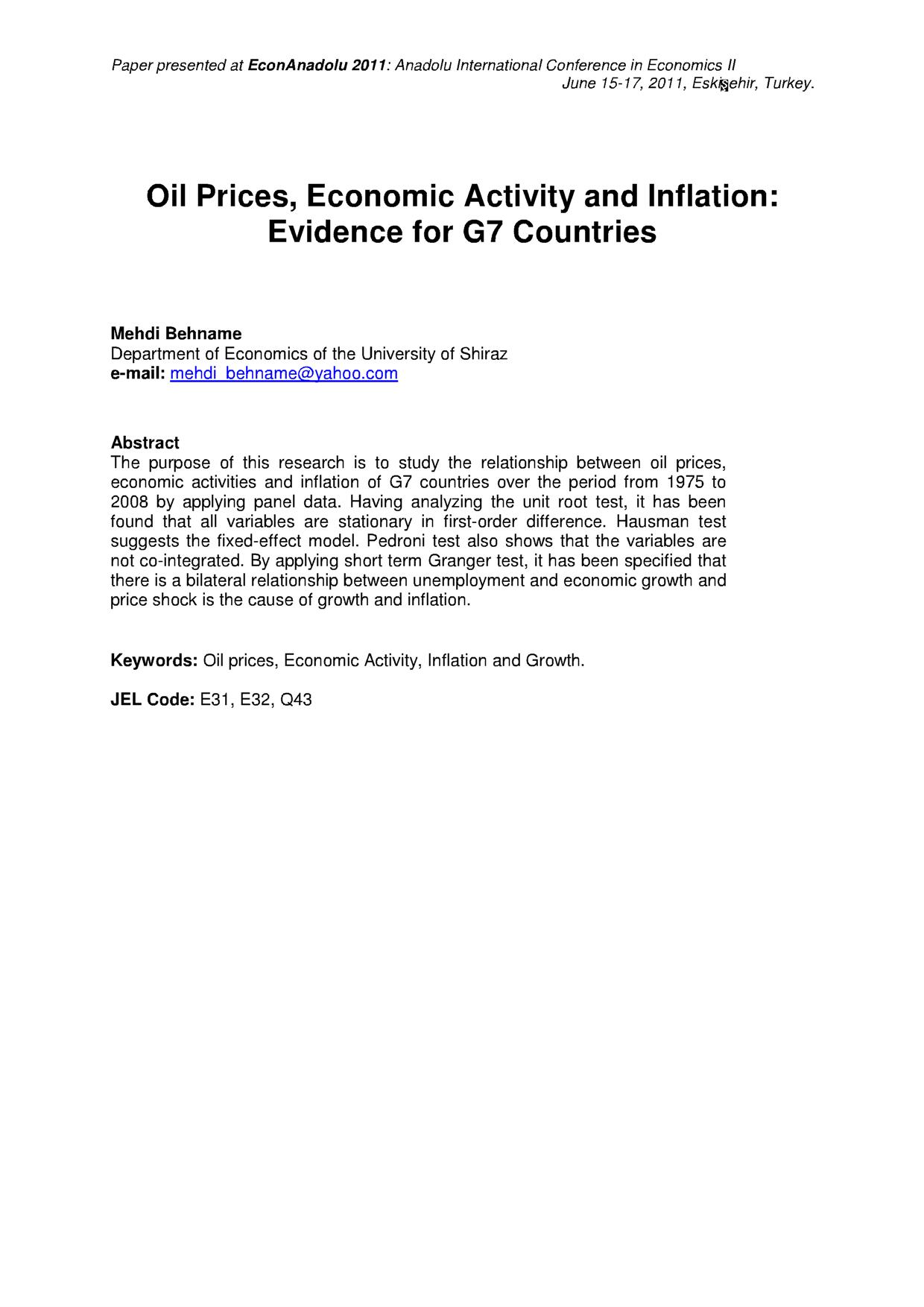 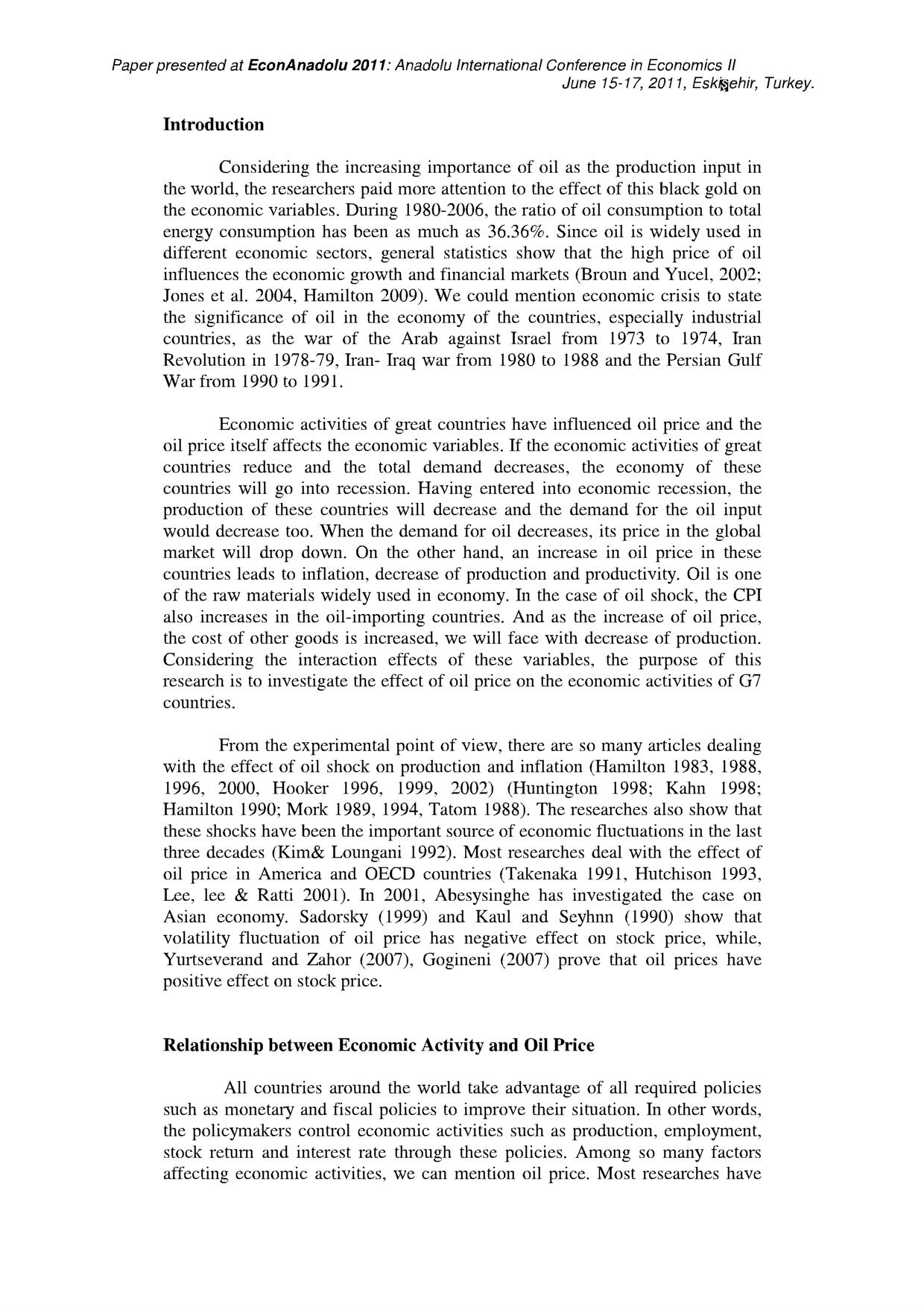 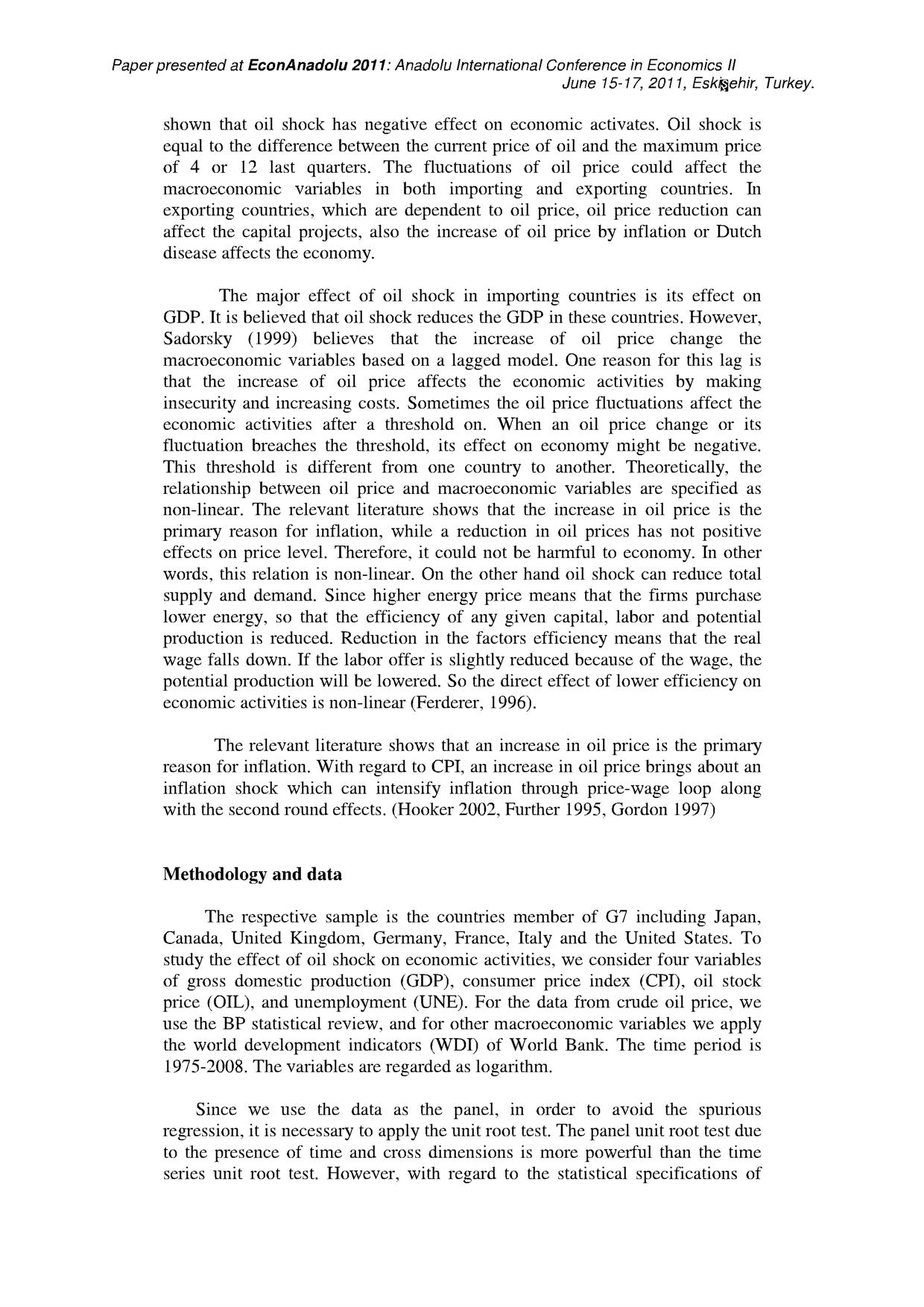 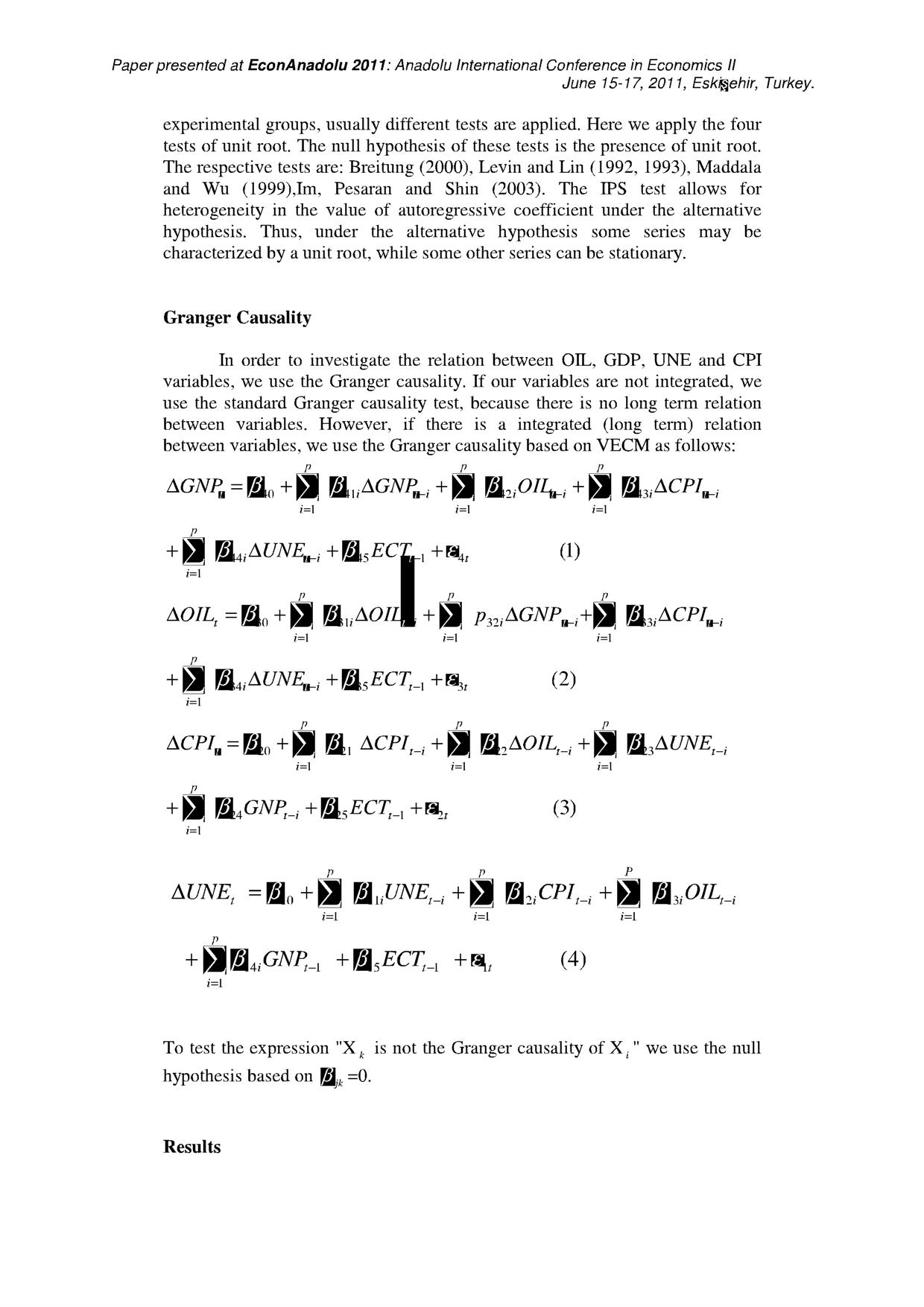 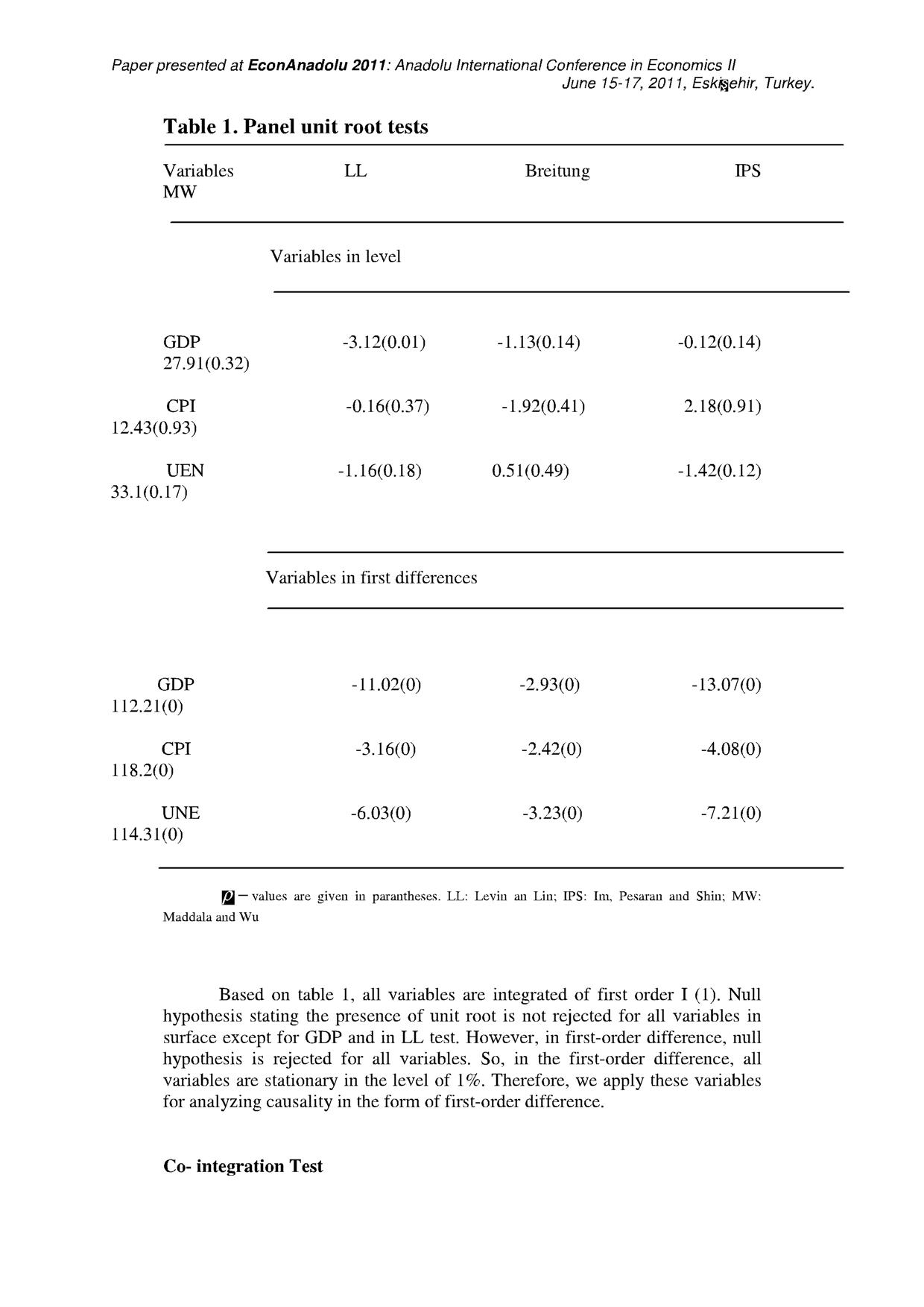 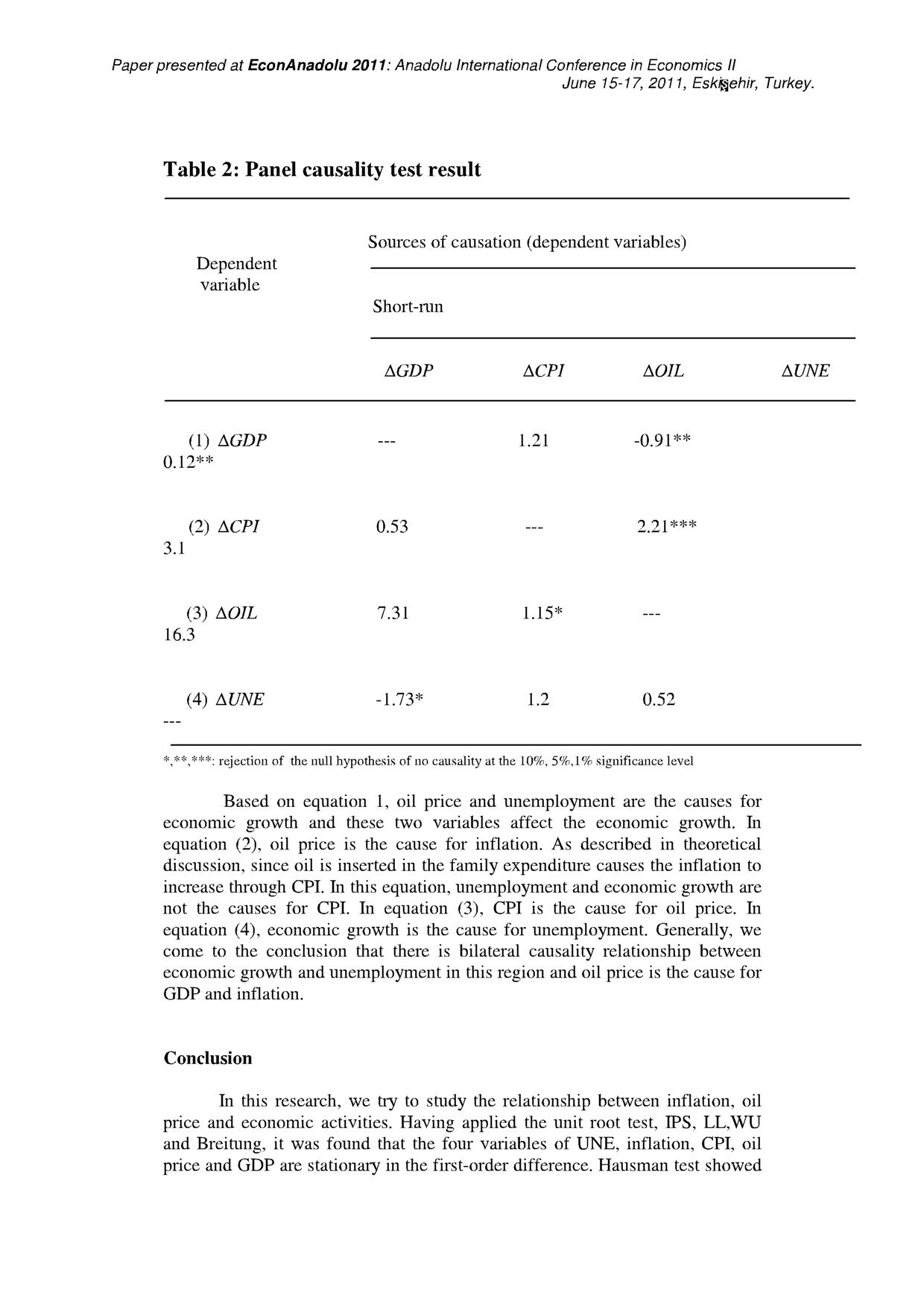 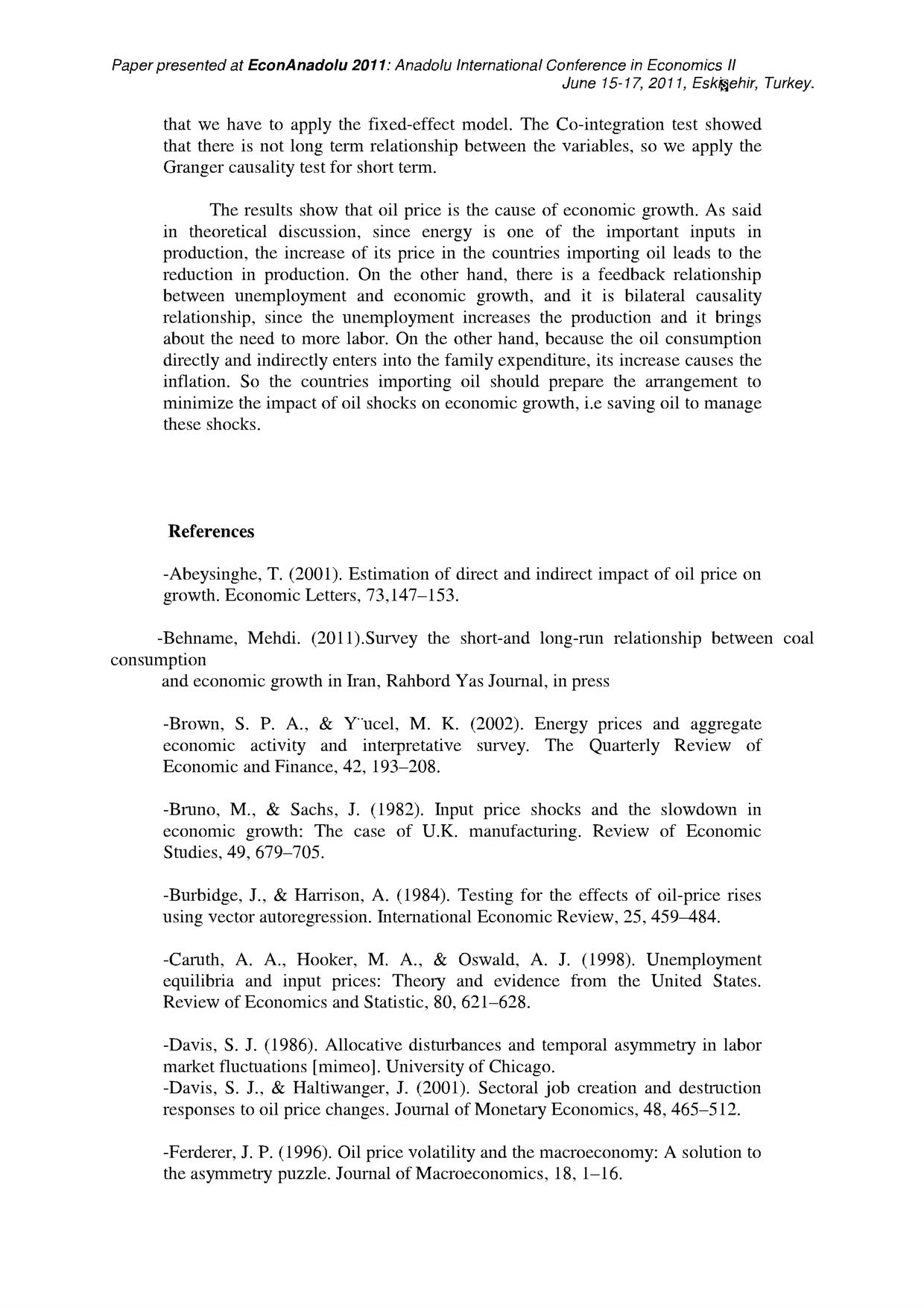 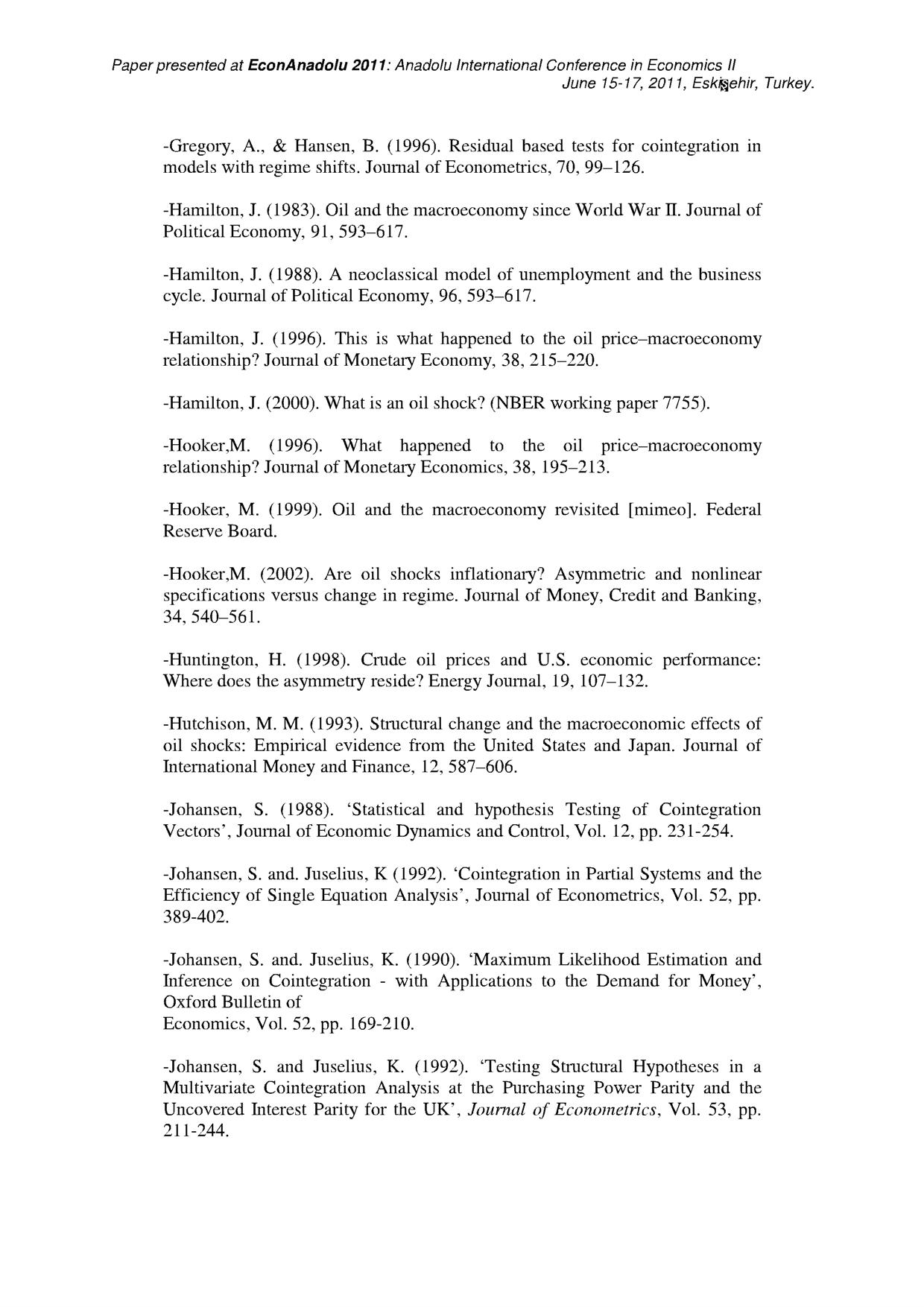 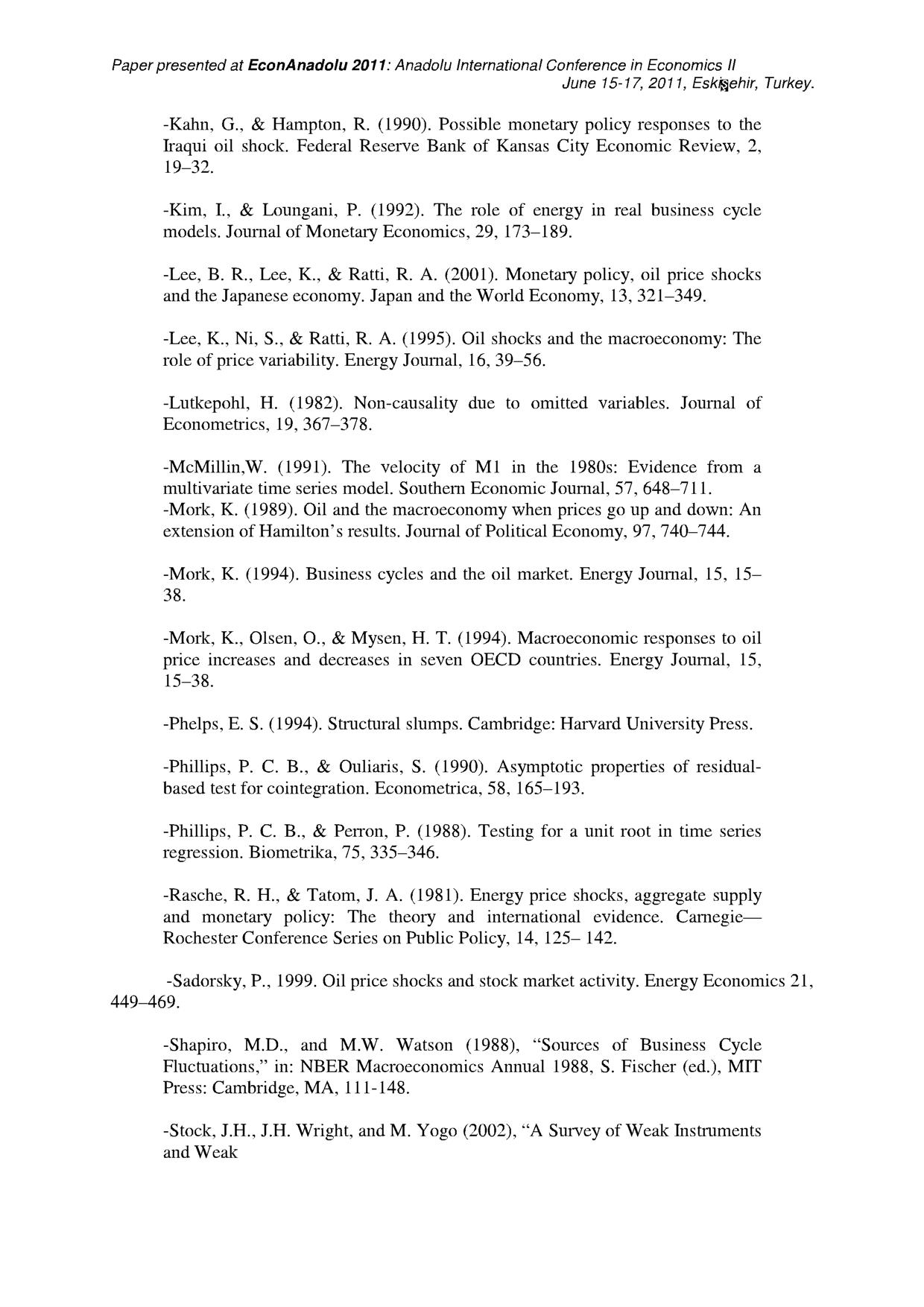 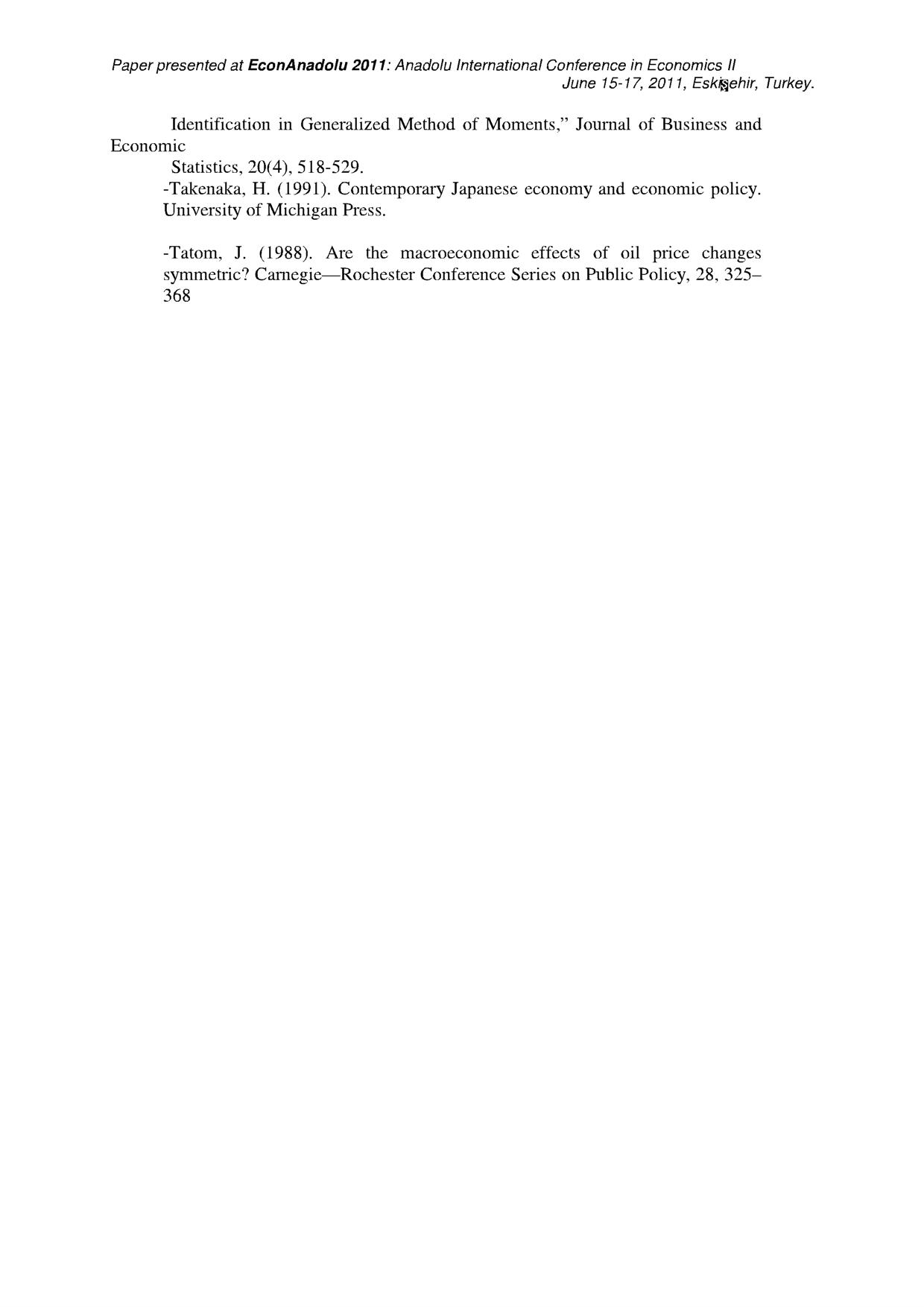 2011/08/1501:44 ب.ظ2011/08/1501:44 ب.ظ